Professional profile:			A result oriented CIMA professional with a strong commitment for excellence in the field of Accounting and Finance. Ambitiously seeking an opportunity to take on greater management responsibilities and challenge with in a company Finance function.Currently seeking to join a company that offers long term career prospects and also opportunity to study towards CIMA membershipChartered Institute of Management Accountant SCS	:       2016 - Present(CIMA UK)  CIMA (UK) Strategic Level OT	:       2016CIMA (UK) Advanced Diploma in MA	:       2014Achievers Business School, SrilankaBachelor of Commerce 	:       2011University of Kerala, Mar Ivanios CollegeCertificate holder of National Accounting Talent Search by Indian Accounting.Volunteered in ACCA 5th Annual Conference Held in Srilanka.Participated and lead various financial and marketing activities for the national level Management fest, Zreyas 2010 at Mar Ivanios College. Certificate holder of Excellence by PEARSON Education Services in IT.Participated In Inter State School Cluster Basketball Tournament For CBSE.Nationality	:	IndianVisa Status	:	Visit visaFirst Name of Application CV No: 1705470Whatsapp Mobile: +971504753686 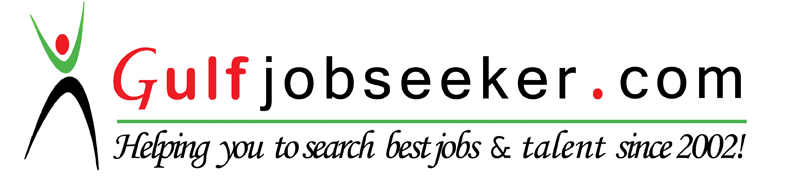 Professional Experience:	Professional Experience:	Professional Experience:	May  2015-Apr 2016:Creace TechnologiesTechno park campusTrivandrum  MANAGEMENT ACCOUNTANTSummarizing and analyzing financial status of the company by collecting financial and Non-Financial information, prepared Balance Sheet, Profit and Loss statements and other reports.Reconciled financial discrepancies by collecting and analyzing Account InformationCatering management with information for decision making through summarizing, analyzing financial and non-financial data monthly and ad-hoc basis Designed and maintained database to track financial resource usage..   MANAGEMENT ACCOUNTANTSummarizing and analyzing financial status of the company by collecting financial and Non-Financial information, prepared Balance Sheet, Profit and Loss statements and other reports.Reconciled financial discrepancies by collecting and analyzing Account InformationCatering management with information for decision making through summarizing, analyzing financial and non-financial data monthly and ad-hoc basis Designed and maintained database to track financial resource usage.. Jan 2015-Apr 2015:Ernst & Young LLP Techno park campusTrivandrum  TAX ANALYST Computation and review of tax liabilities of Middle East Clients.Preparation of Tax returns and relevant appendix for filingSupported Team Members on compliance related work for various engagements.Involved in extensive interaction with Internal Clients for registration, assessments, and queries.   TAX ANALYST Computation and review of tax liabilities of Middle East Clients.Preparation of Tax returns and relevant appendix for filingSupported Team Members on compliance related work for various engagements.Involved in extensive interaction with Internal Clients for registration, assessments, and queries. sep 2013-APR 2014:Mark Pvt Ltd Wattala, Colombo  MANAGEMENT  TRAINEEManaged petty cash and check book.Provided owners with timely and accurate financial reports.Prepared and reported on budgets and financials at monthly  MANAGEMENT  TRAINEEManaged petty cash and check book.Provided owners with timely and accurate financial reports.Prepared and reported on budgets and financials at monthlyCore Skills:Financial ReportingFinancial AccountingContent SkillsManagerial FinanceBudget forecastingIFRSTechnical Skills:Tally 9.0 ERPProficient in Microsoft Office SuiteAdvance MS excelIn house ProprietaryFinancial ApplicationEducation:Recognitions:Personal Details: